1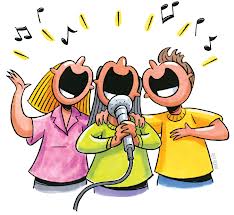 2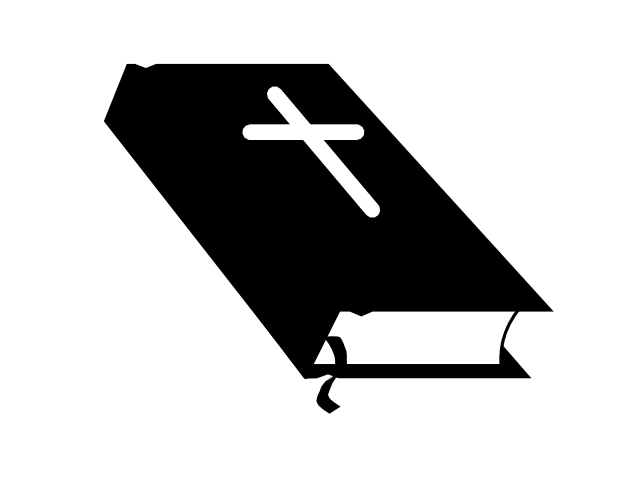 3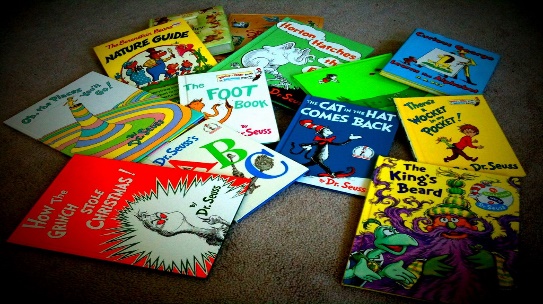 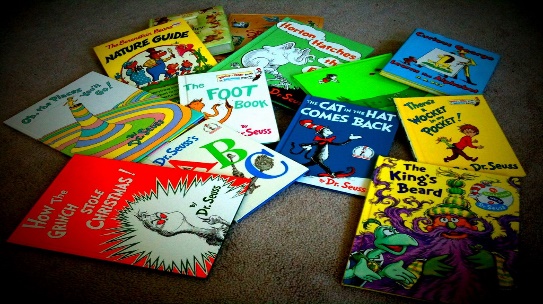 4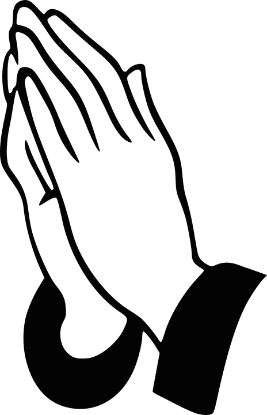 5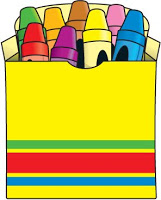 6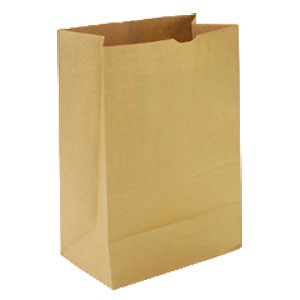 